PHIẾU YÊU CẦU THAY ĐỔI THÔNG TIN VÀ DỊCH VỤ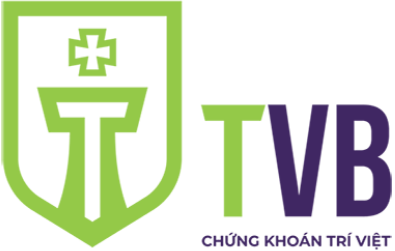 CÔNG TY CỔ PHẨN CHỨNG KHOÁN TRÍ VIỆT142 Đội Cấn – Ba Đình – Hà NộiTel: 024.62732059                            Website: www.tvsc.vn1.   KHÁCH HÀNGHọ và tên: ………………….Số CMND: …………….        Ngày cấp: ……………            Nơi cấp: ………………………………Địa chỉ: ………………………………………………………………………………………….2.    YÊU CẦU THAY ĐỔI THÔNG TIN  (Lưu ý: Khách hàng chỉ điền phần thông tin và dịch vụ yêu cầu thay đổi)Thay đổi tênHọ và tên mới:……………………………………………………………………………………………Thay đổi CMNDSố CMND:………………Ngày cấp:……………….Nơi cấp:……………………………………Thay đổi địa chỉĐịa chỉ mới:…………………………………………………………………………………………….Thay đổi điện thoại liên lạcSố điện thoại mới:………………………………………………………………………………………………..Thay đổi chữ ký mới (áp dụng cho Khách hàng giao dịch trực tiếp tại Công ty):Thay đổi khác : …………………………………………………………………………………………3.    YÊU CẦU THAY ĐỔI DỊCH VỤSỐ HỢP ĐỒNG:……………………………………………………………………………………………….Kỳ hạn trả lãi tiền vayKỳ hạn nhận lãi :…………………………Phương thức nhận tiềnTiền MặtChuyển khoản: Thay đổi chuyên viên quản lý3.3.1 Thay đổi chuyên viên quản lý Khách hàng:     Có                          Không                         (kể từ ngày…………tháng………….năm………………)Chuyên viên cũ (Họ và tên) :Chuyên viên mới (Họ và tên) :3.3.2 Chuyên viên quản lý Khách hàng hiện tại là:Chuyên viênCộng tác viên độc lậpCộng tác viên thuộc quản lý của Chuyên viên:3.4. Thay đổi khác:.....................................................4.    CAM KẾT CỦA KHÁCH HÀNGBằng việc ký vào phiếu yêu cầu này, Khách hàng xác nhận các điều khoản sau:Đã đọc và được giải thích/hướng dẫn đầy đủ, hiểu rõ các quy định về sử dụng dịch vụ và các rủi ro có thể phát sinh trong quá trình sử dụng dịch vụ.Phiếu yêu cầu thay đổi thông tin và dịch vụ là phần không thể tách rời của Hợp đồng Đặt cọc/ Mua/ Chuyển nhượng Trái phiếu đã ký giữa Khách hàng và Công ty.Cam kết các thông tin trên đây là chính xác và hoàn toàn chịu trách nhiệm về các thông tin đã cung cấp, đề nghị Công ty thực hiện như Khách hàng đã yêu cầu ở trên.Ngày…….tháng……..năm ……Người đề nghị(Ký, ghi rõ họ tên)PHẦN DÀNH CHO CHUYÊN VIÊN/CTV QUẢN LÝ KHÁCH HÀNGChuyên viên/ Cộng tác viên xác nhận việc thay đổi thông tin của Khách hàng như trên.                             Chuyên viên/CTV                                                                Phê duyệt                              (Ký, ghi rõ họ tên)	                                                    (Ký, ghi rõ họ tên)PHẦN DÀNH CHO CÔNG TY CỔ PHẦN CHỨNG KHOÁN TRÍ VIỆTCông ty chấp nhận thay đổi thông tin về Hợp đồng và dịch vụ theo yêu cầu của Khách hàng như trên và ápdụng từ ngày….tháng….năm……..cho đến khi Khách hàng có yêu cầu thay đổi mới được Công ty xác nhận.                 Bộ phận tiếp nhận yêu cầu	                                        Giám đốc/Trưởng phòng                       (Ký, ghi rõ họ tên)	                                                        (Ký, ghi rõ họ tên)